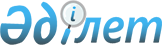 Об утверждении отчета об исполнении бюджета города Алматы за 2004 год
					
			Утративший силу
			
			
		
					Решение XVІ сессии Маслихата города Алматы III-го созыва от 26 мая 2005 года N 153. Зарегистрировано Департаментом юстиции города Алматы 9 июня 2005 года за N 663. Утратило силу в связи с истечением срока действия - письмо Маслихата города Алматы N 309 от 20 марта 2006 года

    В соответствии с подпунктом 1 пункта 4 статьи 86 Конституции Республики Казахстан и статьей 6 Закона Республики Казахстан "О местном государственном управлении в Республике Казахстан" N 148-II от 23.01.2001 года, заслушав отчет об исполнении бюджета города за 2004 год Маслихат города Алматы III созыва РЕШИЛ:

     1. Утвердить отчет об исполнении бюджета города за 2004 год согласно приложению в следующих объемах: 

     поступления: 

     доходы - 71451388 тыс.тенге; 

     полученные официальные трансферты из республиканского бюджета - 9484113 тыс.тенге; 

     возврат кредитов - 183525 тыс. тенге. 

     расходы: 

     затраты - 81686153 тыс.тенге; 

     кредиты - 100000 тыс. тенге; 

     поступление - 2180200 тыс.тенге, в том числе кредиты из республиканского бюджета на строительство жилья в рамках реализации жилищной политики - 1650000 тыс. тенге; 

     погашение долга местных исполнительных органов - 1313483 тыс.тенге; 

     свободные остатки на начало 2005 года - 5264032 тыс.тенге.

     2. Отчет опубликовать в газетах "Алматы Акшамы" и "Вечерний Алматы".     Председатель XVI сессии 

     Маслихата г. Алматы III созыва      Секретарь 

     Маслихата г.Алматы III созыва 

     Приложение              

к решению XVI сессии        

Маслихата города Алматы III созыва 

N 153 от 26 мая 2005 года      Отчет об исполнении бюджета города 

за 2004 год                                                       тыс. тенге             Председатель XVI сессии 

     Маслихата г. Алматы III созыва 

 

                                    Секретарь 

     Маслихата г.Алматы III созыва 
					© 2012. РГП на ПХВ «Институт законодательства и правовой информации Республики Казахстан» Министерства юстиции Республики Казахстан
				Категория 

 Класс          Наименование 

    Подкласс 

       Специфика Категория 

 Класс          Наименование 

    Подкласс 

       Специфика Категория 

 Класс          Наименование 

    Подкласс 

       Специфика Категория 

 Класс          Наименование 

    Подкласс 

       Специфика Категория 

 Класс          Наименование 

    Подкласс 

       Специфика Уточнен 

ный бюджет  Исполнено за год Отклонение % исполнения 1 2 3 4 5 6 7 8 9 I. Доходы 66452706 71451388 4998682 107,5 1 
Налоговые поступления 60959476 64324321 3364845 105,5 1 
Подоходный налог на доходы 21043185 22104137 1060952 105,0 2 Индивидуальный подоходный налог 21043185 22104137 1060952 105,0 1 с доходов, облагаемых у источника выплаты 18962625 19950950 988325 105,2 2 с доходов, не облагаемых у источника выплаты 1135560 1195030 59470 105,2 3 с физических лиц, осуществляющих деятельность по разовым талонам 945000 958157 13157 101,4 3 
Социальный налог 29717293 30433467 716174 102,4 1 Социальный налог 29717293 30433467 716174 102,4 1 Социальный налог 29717293 30433467 716174 102,4 4 
Налоги на собственность 5469780 6610485 1140705 120,9 1 Налоги на имущество 3376840 4188487 811647 124,0 1 Налог на имущество юридических лиц и индивидуальных предпринимателей 3026140 3811502 785362 126,0 2 Налог на имущество физических лиц 350700 376985 26285 107,5 3 Земельный налог 761680 870081 108401 114,2 1 Земельный налог с физических лиц  на земли сельскохозяйст 

венного значения 102 345 243 338,2 2 Земельный налог с физических лиц  на земли населенных пунктов 27448 28114 666 102,4 3 Земельный налог на земли промышленности, 

транспорта, связи, обороны и иного несельскохозяйственного назначения 0 879 879 0,0 6 Земельный налог на земли особо охраняемых природных территорий, земли оздоровительного, рекриакционного и историко-культурного назначения 0 176 176 0,0 7 Земельный налог с юридических лиц, индивидуальных предпринимателей, частных нотариусов и адвокатов  на земли сельскохозяйст 

венного назначения 53 81 28 152,8 8 Земельный налог с юридических лиц, индивидуальных предпринимателей, частных нотариусов и адвокатов на земли населенных пунктов 734077 840486 106409 114,5 4 Налог на транспортные средства 1330860 1551401 220541 116,6 1 Налог на транспортные средства с юридических лиц 407600 414593 6993 101,7 2 Налог на транспортные средства с физических лиц 923260 1136808 213548 123,1 5 1 Единый земельный налог 400 516 116 129,0 5 
Внутренние налоги на товары, работы и услуги 3812418 4073984 261566 106,9 2 Акцизы 1318050 1436441 118391 109,0 1 Все виды спирта, произведенные на территории Республики Казахстан 0 -620 -620 0,0 2 Водка, произведенная на территории Республики Казахстан 159662 169609 9947 106,2 3 Ликероводочные изделия, произведенные на территории Республики Казахстан 264 1751 1487 663,3 4 Вина, произведенные на территории Республики Казахстан 32200 36656 4456 113,8 5 Коньяки, произведенные на территории Республики Казахстан 56500 61788 5288 109,4 6 Шампанские вина, произведенные на территории Республики Казахстан 26000 30798 4798 118,5 7 Пиво, произведенное на территории Республики Казахстан 575600 643686 68086 111,8 8 Слабоградусные ликероводочные изделия и прочие слабоалкогольные напитки с объемной долей этилового спирта от 12 до 30 процентов, произведенные на территории Республики Казахстан 0 -634 -634 0,0 10 Табачные изделия с фильтром, произведенные на территории Республики Казахстан 0 -6 -6 0,0 21 Огнестрельное и газовое оружие (кроме приобретаемого для нужд органов государственной власти), произведенное на территории Республики Казахстан 0 2 2 0,0 23 Игорный бизнес, кроме проведения лотерей 150000 158330 8330 105,6 24 Проведение лотерей 77400 88614 11214 114,5 37 Прочие слабоалкогольные напитки с объемом долей этилового спирта до 12%, произведенные на территории РК 32074 25297 -6777 78,9 96 Бензин (за исключением авиационного), реализуемый юридическими и физическими лицами в розницу, использование на собственные производственные нужды 172150 188342 16192 109,4 97 Дизельное топливо, реализуемое юридическими и физическими лицами в розницу, а также используемый на собственные производственные нужды 36200 32828 -3372 90,7 3 Поступления за использование природных ресурсов 1467948 1493667 25719 101,8 3 Плата за пользование водными ресурсами поверхностных источников 3370 3807 437 113,0 14 Плата за использование особо охраняемых природных территорий местного значения 7900 8197 297 103,8 15 Плата за пользование земельными участками 926078 943800 17722 101,9 16 Плата за загрязнение окружающей среды 530600 537863 7263 101,4 4 Сборы за ведение предпринимательской и профессиональной деятельности 1026420 1143876 117456 111,4 1 Сбор за регистрацию физических лиц, занимающихся предпринимательской деятельностью 38260 41550 3290 108,6 2 Лицензионный сбор за право занятия отдельными видами деятельности 104360 121801 17441 116,7 3 Сбор за государственную регистрацию юридических лиц 82900 96859 13959 116,8 4 Сбор с аукционных продаж 50800 61685 10885 121,4 14 Сбор за государственную регистрацию механических транспортных средств и прицепов 23000 26758 3758 116,3 18 Сбор за регистрацию недвижимости 75900 86836 10936 114,4 20 Плата за размещение наружной (визуальной) рекламы в полосе отвода автомобильных дорог общего пользования местного значения и в населенных пунктов 651200 708387 57187 108,8 7 
Прочие налоги 700 1276 576 182,3 1 Прочие налоги 700 1276 576 182,3 10 Прочие налоговые поступления в местный бюджет 700 1276 576 182,3 8 
1 Госпошлина 916100 1100972 184872 120,2 2 Государственная пошлина, взимаемая с подаваемых в суд исковых заявлений, с заявлений (жалоб) по делам особого производства, с кассационных жалоб, а также за выдачу судом копий (дубликатов документов)  293380 346867 53487 118,2 3 Государственная пошлина, взимаемая за совершение нотариальных действий, а также за выдачу копий (дубликатов) нотариально удостоверенных документов 4150 4311 161 103,9 4 Государственная пошлина, взимаемая за регистра-цию актов гражданского состояния, а также за вы-дачу повторных свидетельств в связи с изменением, дополнением, исправлением и восстановлением   14120 15682 1562 111,1 5 Государственная пошлина, взимаемая за оформление документов за право выезда за границу и приглашение в Республику Казахстан лиц из других государств,  а также за внесение изменений в эти документы 4020 4074 54 101,3 6 Государственная пошлина, взимаемая за выдачу визы к паспортам иностранцев или заменяющим их документам на право выезда из Республики Казахстан и въезда в Республику Казахстан 45210 60258 15048 133,3 7 Государственная пошлина, взимаемая за оформление документов о приобретении гражданства Республики Казахстан и прекращении гражданства Республики Казахстан 740 859 119 116,1 8 Государственная пошлина, взимаемая за регистрацию места жительства 14620 14804 184 101,3 9 Государственная пошлина, взимаемая за выдачу разрешений на право охоты 220 229 9 104,1 10 Государственная пошлина, взимаемая за регистрацию и перерегистрацию гражданского оружия (за исключением холодного охотничьего, пневматического и газовых аэрозольных устройств) 2170 2617 447 120,6 11 Государственная пошлина за выдачу паспортов и удостоверений граждан РК 195520 208604 13084 106,7 12 Государственная пошлина за выдачу разрешений на хранение или хранение и ношение, транспортировку, ввоз на территорию РК и вывоз из РК оружия и патронов к нему 3770 4123 353 109,4 14 Государственная пошлина, взимаемая за выдачу водительских удостоверений 35830 42510 6680 118,6 15 Государственная пошлина, взимаемая за выдачу свидетельств о государственной регистрации транспортных средств 93230 128631 35401 138,0 16 Государственная пошлина, взимаемая за выдачу государственных регистрационных номерных знаков 209120 267403 58283 127,9 2 
Неналоговые поступления 772060 1015912 243852 131,6 1 Доходы от предпринимательской деятельности и собственности 389870 459359 69489 117,8 1 Фактическая прибыль ведомственных предприятий от реализации товаров и услуг с прибылью 23800 38534 14734 161,9 2 Доля прибыли коммунальных госпредприятий 23800 38534 14734 161,9 2 Неналоговые поступления от юридических лиц и финансовых учреждений 341515 374303 32788 109,6 15 Поступления от дивидендов на принадлежащие государству пакеты акций, являющихся коммунальной собственностью 26500 33947 7447 128,1 29 Поступления от аренды имущества коммунальной собственности 315015 340356 25341 108,0 3 Прочие доходы от предпринимательской деятельности и собственности 24555 46522 21967 189,5 3 Поступления от реализации услуг, предоставляемых гос.учреждениями, финансируемыми из местного бюджета 2455 3319 864 135,2 4 Плата за продажу права аренды земельных участков 22100 43203 21103 195,5 2 Административные сборы и платежи, доходы от некоммерческих и сопутствующих продаж 18885 24675 5790 130,7 1 Административные сборы 4980 7829 2849 157,2 9 Поступления удержаний из заработной платы осужденных к исправительным работам 280 347 67 123,9 13 Плата за регистрацию залога движимого имущества 4700 7482 2782 159,2 3 Прочие платежи и доходы от некоммерческих и сопутствующих продаж 13905 16846 2941 121,2 4 Поступления денег от проведения госзакупок, организуемых государственными учреждениями, финансируемыми из местного бюджета 13880 16767 2887 120,8 6 Поступления от реализации безхозяйного имущества, имущества, безвозмездно перешедшего в установленном порядке в коммунальную собственность, безнадзорных животных, находок, а также имущества, перешедшего по праву наследования к государству 25 79 54 316,0 3 Поступления по штрафам и санкциям 302650 389005 86355 128,5 1 Поступления по штрафам и санкциям 302650 389005 86355 128,5 2 Поступления платы от лиц, помещенных в медицинские вытрезвители 7700 8993 1293 116,8 10 Штрафы за нарушение природоохранного законодательства 12800 22109 9309 172,7 11 Административные штрафы и санкции, взимаемые местными государственными органами 282000 356513 74513 126,4 13 Прочие санкции и штрафы, взимаемые государственными учреждениями, финансируемыми из местного бюджета 150 1389 1239 926,0 14 Поступления изъятых доходов, полученных от безлицензионной деятельности казино, тотализаторов и игорного бизнеса, в отношении которой установлен лицензионный порядок 0 1 1 0,0 4 Вознаграждения (интересы) по кредитам 7945 5711 -2234 71,9 8 Вознаграждения (интересы) по кредитам, выданным из местного бюджета 7945 5711 -2234 71,9 1 Вознаграждения (интересы) по кредитам, выданным для развития малого предпринимательства 1385 2960 1575 213,7 3 Вознаграждения (интересы) по кредитам, выданным для поддержки и развития отраслей экономики 6560 1601 -4959 24,4 5 Вознаграждения (интересы) по прочим кредитам 0 1150 1150 0,0 5 Прочие неналоговые поступления 52710 137162 84452 260,2 1 Прочие неналоговые поступления 52710 137162 84452 260,2 5 Средства, полученные от природопользователей по искам о возмещении вреда, ср-ва от реализации конфиск.орудий охоты и рыболовства, 

незаконно добытой продукции 3180 5485 2305 172,5 10 Прочие неналоговые поступления в местный бюджет 43210 64031 20821 148,2 24 Поступления дебиторской, депонентской задолженности госучреждений, финансирующихся из местного бюджета 400 401 1 100,3 26 Возврат неиспользованных средств, ранее полученных из местного бюджета 5920 67245 61325 1135,9 3 
Доходы от операций с капиталом 4721170 6111155 1389985 129,4 1 Продажа основного капитала 40 40 0 100,0 1 Продажа основного капитала 40 40 0 100,0 3 Поступления от продажи имущества, закрепленного за гос.учреждениями, финансируемыми из местного бюджета 40 40 0 100,0 3 Продажа земли и нематериальных активов 4721130 6111115 1389985 129,4 1 Продажа земли и нематериальных активов 4721130 6111115 1389985 129,4 3 Поступления от продажи земельных участков и права постоянного землепользования 4721130 6111115 1389985 129,4 II. Полученные официальные трансферты 9506908 9484113 -22795 99,8 4 Полученные официальные трансферты 9506908 9484113 -22795 99,8 2 Трансферты из вышестоящих органов государственного управления 9506908 9484113 -22795 99,8 1 Трансферты из республиканского бюджета 9506908 9484113 -22795 99,8 1 Текущие трансферты 313158 290363 -22795 92,7 2 Капитальные трансферты 1503670 1503670 0 100,0 4 Целевые инвестиционные трансферты 7690080 7690080 0 100,0 III. Возврат кредитов 876658 183525 -693133 20,9 5 Возврат кредитов 876658 183525 -693133 20,9 1 Возврат внутренних кредитов 876658 183525 -693133 20,9 6 Возврат кредитов, выданных из местного бюджета 876658 183525 -693133 20,9 1 возврат просроченной задолженности по директивным кредитам 20882 273 -20609 1,3 2 возврат кредитов, выданных для развития малого предпринимательства 57177 109377 52200 191,3 4 возврат кредитов, выданных для поддержки и развития отраслей экономики 54304 26321 -27983 48,5 6 возврат прочих кредитов 744295 47554 -696741 6,4 Функциональная группа 

 Подфункция      Наименование 

    Администратор бюджетных программ 

        Программа Функциональная группа 

 Подфункция      Наименование 

    Администратор бюджетных программ 

        Программа Функциональная группа 

 Подфункция      Наименование 

    Администратор бюджетных программ 

        Программа Функциональная группа 

 Подфункция      Наименование 

    Администратор бюджетных программ 

        Программа Функциональная группа 

 Подфункция      Наименование 

    Администратор бюджетных программ 

        Программа Уточнен 

ный бюджет Исполнено за год Отклоне 

ния % ис 

пол 

нения 1 2 3 4 5 6 7 8 9 IV.Затраты 82530543 81686153 -844390 99,0 1 Государственные услуги общего характера 961970 917566 -44404 95,4 1 Представительные, исполнительные и другие органы, выполняющие общие функции  государственного управления 820973 782494 -38479 95,3 103 Аппарат маслихата 10919 10609 -310 97,2 1 Обеспечение деятельности маслихата 10919 10609 -310 97,2 105 Аппарат акима 810054 771885 -38169 95,3 1 Обеспечение деятельности акима 665804 628937 -36867 94,5 2 Создание информационных систем аппарата акима 144250 142948 -1302 99,1 2 Финансовая  деятельность 140997 135072 -5925 95,8 259 Исполнительный орган коммунальной собственности, финансируемый из местного бюджета 22845 22547 -298 98,7 1 Обеспечение деятельности исполнительного органа коммунальной собственности, финансируемого из местного бюджета 15947 15834 -113 99,3 2 Организация приватизации коммунальной собственности 5700 5516 -184 96,8 106 Проведение мероприятий за счет резерва местного исполнительного органа для ликвидации чрезвычайных ситуаций природного и техногенного характера и иных непредвиденных расходов 1198 1197 -1 99,9 260 Исполнительный орган финансов, финансируемый из местного бюджета 118152 112525 -5627 95,2 1 Обеспечение деятельности исполнительного органа финансов, финансируемого из местного бюджета 109720 104093 -5627 94,9 9 Обеспечение оценки имущества для налогообложения 8432 8432 0 100,0 2 Оборона 1333318 1318542 -14776 98,9 1 Военные нужды 9649 9326 -323 96,7 105 Аппарат акима 9649 9326 -323 96,7 4 Мероприятия по приписке и призыву на военную службу 9649 9326 -323 96,7 2 Организация работы по чрезвычайным ситуациям 1323669 1309216 -14453 98,9 105 Аппарат акима 1323669 1309216 -14453 98,9 5 Мероприятия по мобилизационной подготовке на местном уровне 266764 259633 -7131 97,3 6 Ликвидация чрезвычайных ситуаций на местном уровне 1056905 1049583 -7322 99,3 3 Общественный порядок и безопасность 2907887 2890440 -17447 99,4 1 Правоохранительная деятельность 2907887 2890440 -17447 99,4 251 Исполнительный орган внутренних дел, финансируемый из местного бюджета 2753887 2736440 -17447 99,4 1 Обеспечение деятельности исполнительного органа внутренних дел, финансируемого из местного бюджета 2632152 2618307 -13845 99,5 2 Охрана общественного порядка и обеспечение общественной безопасности на местном уровне 111314 107998 -3316 97,0 3 Поощрение граждан, участвующих в охране общественного порядка 600 600 0 100,0 5 Создание информационных систем органов внутренних дел 9821 9535 -286 97,1 274 Исполнительный орган жилищно-коммунального, дорожного хозяйства и транспорта, финансируемый из местного бюджета 154000 154000 0 100,0 3 Эксплуатация оборудования и средств по регулированию дорожного движения в населенных пунктах 154000 154000 0 100,0 4 Образование 9647608 9569310 -78298 99,2 1 Дошкольное воспитание и обучение 920136 917648 -2488 99,7 263 Исполнительный орган  образования, культуры, спорта и туризма, финансируемый из местного бюджета  920136 917648 -2488 99,7 3 Детское дошкольное воспитание и обучение на местном уровне 920136 917648 -2488 99,7 2 Начальное общее, основное общее, среднее общее образование 7070131 7026748 -43383 99,4 263 Исполнительный орган  образования, культуры, спорта и туризма, финансируемый из местного бюджета  7070131 7026748 -43383 99,4 4 Общеобразовательное обучение на местном уровне 6279642 6236580 -43062 99,3 5 Информатизация системы среднего образования на местном уровне 15039 15039 0 100,0 6 Приобретение и доставка учебников для обновления библиотечных фондов государственных учреждений среднего образования  150000 150000 0 100,0 7 Предоставление начального профессионального образования в межшкольных учебно-производственных комбинатах 11888 11572 -316 97,3 8 Дополнительное образование для детей и юношества на местном уровне 613562 613557 -5 100,0 3 Начальное профессиональное образование 411125 409167 -1958 99,5 263 Исполнительный орган  образования, культуры, спорта и туризма, финансируемый из местного бюджета  411125 409167 -1958 99,5 11 Начальное профессиональное образование на местном уровне 411125 409167 -1958 99,5 4 Среднее профессиональное образование 436045 418790 -17255 96,0 254 Исполнительный орган здравоохранения, финансируемый из местного бюджета 31094 31094 0 100,0 2 Подготовка специалистов со средним профессиональным образованием на местном уровне 31094 31094 0 100,0 263 Исполнительный орган  образования, культуры, спорта и туризма, финансируемый из местного бюджета  404951 387696 -17255 95,7 12 Подготовка специалистов со средним профессиональным образованием на местном уровне 404951 387696 -17255 95,7 5 Дополнительное профессиональное образование 22639 22289 -350 98,5 263 Исполнительный орган  образования, культуры, спорта и туризма, финансируемый из местного бюджета  22639 22289 -350 98,5 13 Повышение квалификации и переподготовка кадров государственных учреждений 22639 22289 -350 98,5 9 Прочие услуги в области образования 787532 774668 -12864 98,4 263 Исполнительный орган  образования, культуры, спорта и туризма, финансируемый из местного бюджета  787532 774668 -12864 98,4 14 Оказание психолого-медико-педаго 

гической консультативной 

помощи населению по обследованию психического здоровья детей и подростков 7532 7526 -6 99,9 16 Развитие объектов образования 280000 280000 0 100,0 24 Сейсмоусиление объектов образования в городе Алматы 500000 487142 -12858 97,4 5 Здравоохранение 8843288 8739242 -104046 98,8 1 Больницы широкого профиля 3319820 3312405 -7415 99,8 254 Исполнительный орган здравоохранения, финансируемый из местного бюджета 3319820 3312405 -7415 99,8 4 Оказание стационарной медицинской помощи по направлению специалистов первичной медико-санитарной помощи и организаций здравоохранения 3319820 3312405 -7415 99,8 2 Охрана здоровья населения 704399 648297 -56102 92,0 254 Исполнительный орган здравоохранения, финансируемый из местного бюджета 341046 312648 -28398 91,7 5 Производство крови (заменителей) на местном уровне 135271 109452 -25819 80,9 6 Охрана материнства и детства 198544 195965 -2579 98,7 7 Пропаганда здорового образа жизни на местном уровне 7231 7231 0 100,0 278 Исполнительный орган санитарно-эпидемиологического надзора, финансируемый из местного бюджета 363353 335649 -27704 92,4 1 Обеспечение деятельности исполнительного органа санитарно-эпидемиологического надзора, финансируемого из местного бюджета 159153 159087 -66 100,0 2 Обеспечение санитарно-эпидемиологического благополучия 198610 176562 -22048 88,9 106 Проведение мероприятий за счет резерва местного исполнительного органа для ликвидации чрезвычайных ситуаций природного и техногенного характера и иных непредвиденных расходов 5590 0 -5590 0,0 3 Специализированная медицинская помощь 1493986 1482890 -11096 99,3 254 Исполнительный орган здравоохранения, финансируемый из местного бюджета 1493986 1482890 -11096 99,3 8 Оказание медицинской помощи лицам, страдающим социально-значимыми заболеваниями и заболеваниями, представляющими опасность для окружающих 1493986 1482890 -11096 99,3 4 Поликлиники 1522396 1508103 -14293 99,1 251 Исполнительный орган внутренних дел, финансируемый из местного бюджета 44618 44617 -1 100,0 8 Оказание медицинской помощи сотрудникам органов внутренних дел, членам их семей в амбулаторно-поликлинических организациях  44618 44617 -1 100,0 254 Исполнительный орган здравоохранения, финансируемый из местного бюджета 1477778 1463486 -14292 99,0 9 Оказание первичной медико-санитарной помощи населению 1477778 1463486 -14292 99,0 5 Другие виды медицинской помощи 1035365 1029806 -5559 99,5 251 Исполнительный орган внутренних дел, финансируемый из местного бюджета 5000 5000 0 100,0 9 Оказание стационарной медицинской помощи сотрудникам органов внутренних дел, членам их семей 5000 5000 0 100,0 254 Исполнительный орган здравоохранения, финансируемый из местного бюджета 1030365 1024806 -5559 99,5 10 Оказание скорой и неотложной помощи  1013447 1012899 -548 99,9 12 Оказание медицинской помощи населению в чрезвычайных ситуациях 16918 11907 -5011 70,4 9 Прочие услуги в области здравоохранения 767322 757741 -9581 98,8 254 Исполнительный орган здравоохранения, финансируемый из местного бюджета 767322 757741 -9581 98,8 1 Обеспечение деятельности исполнительного органа здравоохранения, финансируемого из местного бюджета  28852 28712 -140 99,5 14 Обеспечение специализированными продуктами детского и лечебного питания отдельных категорий граждан 28470 28470 0 100,0 16 Обеспечение лекарственными средствами населения  по видам заболеваний на местном уровне 210000 209999 -1 100,0 20 Сейсмоусиление объектов здравоохранения в городе Алматы 500000 490560 -9440 98,1 6 Социальное обеспечение и социальная помощь 2721771 2630273 -91498 96,6 1 Социальное обеспечение 1254291 1229991 -24300 98,1 258 Исполнительный орган труда и социальной защиты населения,финансируемый из местного бюджета 1096883 1081994 -14889 98,6 8 Специальные государственные пособия 659330 658417 -913 99,9 9 Социальное обеспечение престарелых и инвалидов общего типа 437553 423577 -13976 96,8 263 Исполнительный орган  образования, культуры, спорта и туризма, финансируемый из местного бюджета  157408 147997 -9411 94,0 18 Социальное обеспечение детей  157408 147997 -9411 94,0 2 Социальная помощь 1219980 1163069 -56911 95,3 258 Исполнительный орган труда и социальной защиты населения,финансируемый из местного бюджета 1219980 1163069 -56911 95,3 10 Программа занятости 135955 125971 -9984 92,7 13 Государственная адресная социальная помощь 151557 144980 -6577 95,7 14 Жилищная помощь 103282 85149 -18133 82,4 15 Социальные выплаты отдельным категориям граждан по решению местных представительных органов 818040 795909 -22131 97,3 16 Социальная поддержка инвалидов на местном уровне 11146 11060 -86 99,2 9 Прочие услуги в области социальной помощи и социального обеспечения 247500 237213 -10287 95,8 258 Исполнительный орган труда и социальной защиты населения, финансируемый из местного бюджета 247500 237213 -10287 95,8 1 Обеспечение деятельности исполнительного органа труда и социальной защиты населения, финансируемого из местного бюджета 152453 150836 -1617 98,9 2 Оплата услуг по зачислению, выплате и доставке пособий и других социальных выплат 10850 8827 -2023 81,4 5 Развитие объектов социального обеспечения  68000 62440 -5560 91,8 6 Социальная адаптация лиц, не имеющих определенного места жительства 16197 15110 -1087 93,3 7 Жилищно-коммунальное хозяйство 6736343 6636222 -100121 98,5 1 Жилищное хозяйство 2211277 2129408 -81869 96,3 274 Исполнительный орган жилищно-коммунального, дорожного хозяйства и транспорта, финансируемый из местного бюджета 2211277 2129408 -81869 96,3 4 Изъятие жилища и земельных участков для государственных надобностей 163527 81658 -81869 49,9 5 Организация сохранения государственного жилищного фонда 4000 4000 0 100,0 6 Обеспечение жильем отдельных категорий граждан 1650000 1650000 0 100,0 28 Целевые инвестиционные трансферты на строительство жилья государственного коммунального жилищного фонда 393750 393750 0 100,0 2 Коммунальное хозяйство 2078000 2076079 -1921 99,9 274 Исполнительный орган жилищно-коммунального, дорожного хозяйства и транспорта, финансируемый из местного бюджета 2078000 2076079 -1921 99,9 9 Развитие коммунального хозяйства 2078000 2076079 -1921 99,9 3 Водоснабжение 35309 35309 0 100,0 274 Исполнительный орган жилищно-коммунального, дорожного хозяйства и транспорта, финансируемый из местного бюджета 35309 35309 0 100,0 14 Функционирование системы водоснабжения и водоотведения 35309 35309 0 100,0 4 Благоустройство населенных пунктов 2411757 2395426 -16331 99,3 274 Исполнительный орган жилищно-коммунального, дорожного хозяйства и транспорта, финансируемый из местного бюджета 2411757 2395426 -16331 99,3 18 Обеспечение санитарного состояния населенных пунктов 1347644 1331723 -15921 98,8 19 Содержание мест захоронений и захоронение безродных 10540 10540 0 100,0 20 Проведение работ по благоустройству населенных пунктов 707249 707200 -49 100,0 21 Проведение работ по озеленению населенных пунктов 346324 345963 -361 99,9 8 Культура, спорт, туризм и информационное пространство 2858830 2835671 -23159 99,2 1 Деятельность в области культуры 1530900 1529562 -1338 99,9 263 Исполнительный орган  образования, культуры, спорта и туризма, финансируемый из местного бюджета  1530900 1529562 -1338 99,9 20 Обеспечение культурного досуга населения на местном уровне 1428338 1427001 -1337 99,9 21 Увековечение памяти деятелей государства на местном уровне 17000 17000 0 100,0 22 Хранение историко-культурных ценностей на местном уровне 12915 12915 0 100,0 23 Сохранение исторического и культурного наследия, содействие развитию исторических, национальных и культурных традиций и обычаев населения 72647 72646 -1 100,0 2 Спорт и туризм 341721 341668 -53 100,0 263 Исполнительный орган  образования, культуры, спорта и туризма, финансируемый из местного бюджета  341721 341668 -53 100,0 26 Проведение спортивных мероприятий на местном уровне 331721 331721 0 100,0 27 Мероприятия по туристской деятельности на местном уровне 10000 9947 -53 99,5 3 Информационное пространство 758308 736657 -21651 97,1 261 Исполнительный орган управления архивами, финансируемый из местного бюджета 82966 76260 -6706 91,9 1 Обеспечение деятельности исполнительного органа управления архивами, финансируемого из местного бюджета 5952 5833 -119 98,0 2 Обеспечение сохранности архивного фонда, печатных изданий и их специальное использование на местном уровне 77014 70427 -6587 91,4 263 Исполнительный орган  образования, культуры, спорта и туризма, финансируемый из местного бюджета  82786 80984 -1802 97,8 29 Обеспечение общедоступности информации на местном уровне 82786 80984 -1802 97,8 264 Исполнительный орган анализа общественных отношений и внутренней политики, финансируемый из местного бюджета 592556 579413 -13143 97,8 4 Проведение государственной информационной политики на местном уровне 587656 574513 -13143 97,8 5 Развитие государственного и других языков 2788 2788 0 100,0 6 Участие в проведении государственной политики по обеспечению внутриполитической стабильности 2112 2112 0 100,0 9 Прочие услуги по организации культуры, спорта и информационного пространства 227901 227784 -117 99,9 264 Исполнительный орган анализа общественных отношений и внутренней политики, финансируемый из местного бюджета 227901 227784 -117 99,9 1 Обеспечение деятельности исполнительного органа анализа общественных отношений и внутренней политики, финансируемого из местного бюджета 125201 125084 -117 99,9 2 Проведение региональной молодежной политики 102700 102700 0 100,0 10 Сельское, водное, лесное, рыбное хозяйство и охрана окружающей среды 495040 494063 -977 99,8 1 Сельское хозяйство 30000 30000 0 100,0 105 Аппарат акима 30000 30000 0 100,0 8 Зонирование земель 30000 30000 0 100,0 5 Охрана окружающей среды 465040 464063 -977 99,8 256 Исполнительный орган по природопользованию и охране окружающей среды финансируемый из местного бюджета 465040 464063 -977 99,8 1 Обеспечение деятельности исполнительного органа по природопользованию и охране окружающей среды, финансируемого из местного бюджета 21092 21048 -44 99,8 2 Проведение мероприятий по охране окружающей среды на местном уровне 433244 432320 -924 99,8 4 Содержание особо охраняемых природных территорий на местном уровне 10704 10695 -9 99,9 11 Промышленность и строительство 240000 232455 -7545 96,9 2 Строительство 240000 232455 -7545 96,9 273 Исполнительный орган инфраструктуры и строительства, финансируемый из местного бюджета 240000 232455 -7545 96,9 11 Разработка генеральных планов застройки населенных пунктов 240000 232455 -7545 96,9 12 Транспорт и связь 8972744 8900397 -72347 99,2 1 Автомобильный транспорт 8972744 8900397 -72347 99,2 274 Исполнительный орган жилищно-коммунального, дорожного хозяйства и транспорта, финансируемый из местного бюджета 8972744 8900397 -72347 99,2 24 Организация межрайонного (межгородского) пассажирского транспортного сообщения 592036 592036 0 100,0 25 Развитие транспортной инфраструктуры 5306039 5234675 -71364 98,7 26 Обеспечение функционирования автомобильных дорог местного значения, улиц городов и иных населенных пунктов 1770999 1770032 -967 99,9 30 Ремонт автомобильных дорог в городе Алматы 1303670 1303654 -16 100,0 13 Прочие 4692295 4404187 -288108 93,9 9 Прочие 4692295 4404187 -288108 93,9 105 Аппарат акима 704827 671983 -32844 95,3 11 Резерв местного исполнительного органа для ликвидации чрезвычайных ситуаций природного и техногенного характера и иных непредвиденных расходов  30002 0 -30002 0,0 12 Представительские затраты 28000 25440 -2560 90,9 13 Взносы в уставный фонд коммунальных государственных предприятий  11450 11450 0 100,0 100 Проведение мероприятий за счет резерва Правительства Республики Казахстан для ликвидации чрезвычайных ситуаций природного и техногенного характера и иных непредвиденных расходов  200000 200000 0 100,0 106 Проведение мероприятий за счет резерва местного исполнительного органа для ликвидации чрезвычайных ситуаций природного и техногенного характера и иных непредвиденных расходов 432400 432120 -280 99,9 107 Выполнение обязательств местных исполнительных органов по решениям судов за счет средств резерва местного исполнительного органа 2975 2973 -2 99,9 263 Исполнительный орган  образования, культуры, спорта и туризма, финансируемый из местного бюджета  63999 61274 -2725 95,7 1 Обеспечение деятельности исполнительного органа образования, культуры, спорта и туризма, финансируемого из местного бюджета 63999 61274 -2725 95,7 272 Исполнительный орган экономики, поддержки малого и среднего бизнеса, государственных 

закупок, финансируемый из местного бюджета 56447 55284 -1163 97,9 1 Обеспечение деятельности исполнительного органа экономики, поддержки малого и среднего бизнеса, государственных 

закупок, финансируемого из местного бюджета  56447 55284 -1163 97,9 273 Исполнительный орган инфраструктуры и строительства, финансируемый из местного бюджета 3665193 3415296 -249897 93,2 1 Обеспечение деятельности исполнительного органа инфраструктуры и строительства, финансируемого из местного бюджета 50854 49862 -992 98,0 2 Развитие объектов коммунальной собственности 3589499 3341145 -248354 93,1 106 Проведение мероприятий за счет резерва местного исполнительного органа для ликвидации чрезвычайных ситуаций природного и техногенного характера и иных непредвиденных расходов 24840 24289 -551 97,8 274 Исполнительный орган жилищно-коммунального, дорожного хозяйства и транспорта, финансируемый из местного бюджета 201829 200350 -1479 99,3 1 Обеспечение деятельности исполнительного органа жилищно-коммунального, дорожного хозяйства и транспорта, финансируемого из местного бюджета 18834 17358 -1476 92,2 107 Выполнение обязательств местных исполнительных органов по решениям судов за счет средств резерва местного исполнительного органа 182995 182992 -3 100,0 14 Обслуживание долга 58327 56663 -1664 97,1 1 Обслуживание долга 58327 56663 -1664 97,1 260 Исполнительный орган финансов, финансируемый из местного бюджета 58327 56663 -1664 97,1 8 Обслуживание долга местных исполнительных органов  58327 56663 -1664 97,1 15 Официальные трансферты 32061122 32061122 0 100,0 1 Официальные трансферты 32061122 32061122 0 100,0 260 Исполнительный орган финансов, финансируемый из местного бюджета 32061122 32061122 0 100,0 4 Бюджетные изъятия 32061122 32061122 0 100,0 V.Кредиты 1206400 100000 -1106400 8,3 7 Жилищно-коммунальное хозяйство 1106400 0 -1106400 0,0 3 Водоснабжение 1106400 0 -1106400 0,0 274 Исполнительный орган жилищно-коммунального, дорожного хозяйства и транспорта, финансируемый из местного бюджета 1106400 0 -1106400 0,0 11 Кредитование для развития системы водоснабжения 1106400 0 -1106400 0,0 13 Прочие 100000 100000 0 100,0 9 Прочие 100000 100000 0 100,0 272 Исполнительный орган экономики, поддержки малого и среднего бизнеса, государственных закупок, финансируемый из местного бюджета 100000 100000 0 100,0 5 Кредитование для развития малого предпринимательства на местном уровне 100000 100000 0 100,0 VI.Дефицит бюджета -6900671 -667127 6233544 9,7 VII. Финансирование дефицита 6900671 866717 -6033954 12,6 Поступление 6 Общее финансирование 3286600 2180200 -1106400 66,3 1 Внутренее финансирование 2756400 1650000 -1106400 59,9 6 Прочее внутренее финансирование 2756400 1650000 -1106400 59,9 1 Кредиты из республиканского бюджета 2756400 1650000 -1106400 59,9 3 Прочее финансирование 530200 530200 0 100,0 1 Поступления от приватизации объектов государственной собственности 530200 530200 0 100,0 2 Поступления от приватизации объектов коммунальной собственности 530200 530200 0 100,0 Погашение 16 Финансирование -1450371 -1313483 136888 90,6 1 Погашение основного долга -1450371 -1313483 136888 90,6 260 Исполнительный орган финансов, финансируемый из местного бюджета -1450371 -1313483 136888 90,6 6 Погашение долга местного исполнительного органа -1450371 -1313483 136888 90,6 Использование остатков бюджетных средств на начало финансового года 5064442 